Ответы  выслать преподавателю Филиппову В.Н на Viber 89504345857. Ответы также можно присылать на электронную почту: valera.filippov.2018@mail.ruЭто последнее занятие по черчению необходимо ответить на данный тест. Только один правильный ответ1. Какой способ проецирования   используется при построении чертежа?               1) центральное;              2) параллельное;              3) прямоугольное.2. Всегда ли достаточно одной проекции предмета?          1) всегда          2) иногда          3) не всегда 3. Где правильно обозначены  плоскости проекций?                     1)V     W          2) H     W                  H                        V 4.  Какие основные три вида вы знаете?                   1) Главный вид, фронтальный, прямоугольный;              2) Главный вид, вид сверху, слева;              3) Главный вид, слева,  вид справа,5 Изображение отдельного ограниченного места поверхности предмета называется…..          1) Главным видом          2) Местным видом          3) Видом6. Как штрихуют неметаллические детали на разрезах:      1) широкими параллельными линиями     2) узкими параллельными линиями     3) ромбической сеткой     4) сплошным закрашиванием7. Какими не бывают разрезы:     1) горизонтальные 2) вертикальные     3) наклонные 4) параллельные8. Каков угол наклона штриховки в изометрии на сечениях, расположенных на плоскостях ZOX, ZOY1) 30 2) 45 3) 60 4) 909. 2. Толщина сплошной основной линии лежит в следующих пределах?1) 0,5 ...... 2,0 мм.;2) 1,0 ...... 1,5 мм.;3) 0,5 ...... 1,0 мм.;4) 0,5 ...... 1,5 мм.10. На основе какого формата получаются другие основные форматы1) А5 2) А4 3) А3 4) А011. Сколько типов линий применяют при выполнении чертежей1) 6 типов линий 2) 7 типов линий3) 8 типов линий 4) 9 типов линий12. В каком году принята ГОСТом конструкция последнего чертежного шрифта1) 1959 г. 2) 19683) 1981 г. 4) 1988 г.13. Сколько основных видов существует для выполнения чертежа1) 6 видов 2) 5 видов3) 4 вида 4) 3 вида14. Сколько видов аксонометрических проекций применяются в графике1) 2 вида 2) 3 вида3) 4 вида 4) 5 видов15. В каких случаях образуется цилиндрическая зубчатая передача1) когда оси валов пересекаются2) когда оси валов скрещиваются3) когда оси валов параллельны друг другу4) когда присутствует специальная надпись16. Всегда ли совпадают положение детали на главном виде на рабочем чертеже сположением детали на сборочном чертеже1) всегда совпадают 2) никогда не совпадают3) совпадают не всегда 4) иногда совпадают17. Всегда ли совпадает количество изображений детали на рабочем чертеже с количеством изображений на сборочном чертеже1) совпадают не всегда 2) зависит от мнения разработчика3) совпадают всегда 4) зависит от пожелания заказчика18. . Для чего служит спецификация к сборочным чертежам?1) Спецификация определяет состав сборочной единицы;2) В спецификации указываются габаритные размеры деталей;3) В спецификации указываются габариты сборочной единицы;4) Спецификация содержит информацию о взаимодействии деталей; 19. Какое изображение называется «эскиз» - это:1) чертеж, содержащий габаритные размеры детали2) чертеж, дающий представление о габаритах детали3) чертеж детали, выполненный от руки и позволяющий изготовить деталь4) объемное изображение детали20. Для чего предназначен эскиз:1) для изготовления детали2) для определения возможности транспортировки детали3) для определения способов крепления детали в конструкции4) для выявления внешней отделки детали21. Какие условные обозначения проставляют на эскизе:1) координаты центров отверстий2) необходимые размеры для изготовления детали3) габаритные размеры4) толщины покрытий22. Как штрихуются в разрезе соприкасающиеся детали?1) Одинаково;2) С разным наклоном штриховых линий;3) С разным расстоянием между штриховыми линиями, со смещением штриховых линий, с разным наклоном штриховых линий.23. Какие упрощения допускаются на эскизе:1) опускание скруглений и проточек2) опускание вмятин, царапин, неравномерностей стенок3) опускание шпоночных отверстий4) опускание ребер жесткости.24. Каково название процесса мысленного расчленения предмета на геометрические тела, образующие его поверхность:1) деление на геометрические тела2) анализ геометрической формы3) выделение отдельных геометрических тел4) разделение детали на части25. Каковы названия основных плоскостей проекций:1) фронтальная, горизонтальная, профильная2) центральная, нижняя, боковая3) передняя, левая, верхняя4) передняя, левая боковая, верхняя26. С чего начинают чтение сборочного чертежа:1) изучение видов соединений и креплений сборочных единиц и деталей изделия2) чтение основной надписи, изучение спецификации изделия и основными составными частями изделия и принципомего работы3) изучение соединений сборочных единиц изделия.27. Что такое «Деталирование»:1) процесс составления рабочих чертежей деталей по сборочным чертежам2) процесс сборки изделия по отдельным чертежам деталей3) процесс создания рабочих чертежей4) процесс составления спецификации сборочного чертежа28. Какой знак, позволяющий сократить число изображений, применяют на простыхчертежах:1) знак шероховатости поверхности;2) знак осевого биения;3) знак радиуса.4) знак диаметра;29. Что означает «Изометрия»1) двойное измерение по осям 2) прямое измерение осям3) равное измерение по осям 3) технический рисунок30. . Расшифруйте условное обозначение резьбы M200.75LH.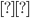 1) Резьба метрическая, номинальный диаметр 20мм, шаг 0,75мм, левая;2) Резьба метрическая, номинальный диаметр 0,75мм, шаг 20мм, правая;3) Резьба трубная, номинальный диаметр 0,75мм, шаг 20мм, левая;4) Резьба метрическая, номинальный диаметр 0,75мм, шаг 20мм, левая. 31. Нужны ли все размеры на рабочих чертежах детали?1) Ставятся только габаритные размеры;2) Ставятся размеры, необходимые для изготовления и контроля детали;3) Ставятся только линейные размеры;4) Ставятся линейные размеры и габаритные;32. Как штрихуют неметаллические детали на разрезах:1) широкими параллельными линиями2) узкими параллельными линиями3) ромбической сеткой4) сплошным закрашиванием33. Какими не бывают разрезы:  1) горизонтальные 2) вертикальные  3) наклонные 4) параллельные34.  Какими линиями выполняют вспомогательные построения при выполнении элементов геометрических построений?1) Сплошными основными;2) Сплошными тонкими;3) Штрих-пунктирными;4) Штриховыми;35. На каком расстоянии от контура рекомендуется проводить размерные линии?1) Не более 10 мм;2) От 7 до 10 мм;3) Не менее 10 мм;4) От 1 до 5 мм;36. На каком расстоянии друг от друга должны быть параллельные размерные линии?1) Не более 7 мм;2) Не более 10 мм;3) От 7 до 10 мм;4) Не менее 7 мм;37. Чему должен быть равен раствор циркуля при делении окружности на шесть равных частей?1) Диаметру окружности.2) Половине радиуса окружности.3) Двум радиусам окружности.4) Радиусу окружности.38. В каком месте должна находиться точка сопряжения дуги с дугой?1) В центре дуги окружности большего радиуса;2) На линии, соединяющей центры сопряжений дуг;3) В центре дуги окружности меньшего радиуса;4) В любой точке дуги окружности большего радиуса;  39.Какие проставляются размеры при выполнении чертежа в масштабе, отличном от 1:1?1) Те размеры, которые имеет изображение на чертеже;2) Независимо от масштаба изображения ставятся реальные размеры изделия;3) Размеры должны быть увеличены или уменьшены в соответствии с масштабом. 40. . Какой линией показывается граница нарезанного участка резьбы?1) Волнистой линией;2) Сплошной тонкой линией;3) Сплошной основной линией;4) Штриховой линией;41. Сколько типов линий применяют при выполнении чертежей1) 6 типов линий 2) 7 типов линий3) 8 типов линий 4) 9 типов линий42. Какой ряд масштабов увеличения устанавливается ЕСКД 1) 2:1; 3.5: 1; 10:1    3) 2:1; 3:1; 6:12)2:1;  2.5:1;  4:1    4)1:2; 1:3;.1:5 43.Как правильно проставить размеры  4 одинаковых отверстий?1) 4отв2)тв   3)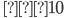 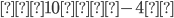 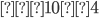  44. Какому виду сечения отдается предпочтение1) вынесенному 2) наложенному3) комбинированному 4) продольному45. Как правильно проставить размер 4 одинаковых фасок размером 3мм?1) 42) 4 фаски 3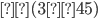 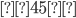 3)3ф=4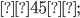 46 .Рамку основной надписи на чертеже выполняют             1) основной тонкой линией              2) основной толстой линией              3) любой линией47.  Относительно толщины какой линии задаются            толщины всех других линий чертежа?       1) основной сплошной толстой.           2) основной сплошной тонкой       3) штриховой  48. Толщина сплошной основной линии           1) 0,6 мм          2) 0,5...1,5 мм         3) ,5 мм 49. Назначение штрихпунктирной линии с одной точкой         1) линия видимого контура    3) осевая           2) линия сгиба                          4) выносная 50. Масштабом называется      1)   расстояние между двумя точками на плоскости       2)   пропорциональное уменьшение размеров предмета на чертеж     3) отношение линейных размеров на чертеже к действительным размерам